Технологическая картаПредмет: Информатика Класс: 8Раздел программы: «Математические основы информатики»Тема урока: «Логические операции. Построение таблиц истинности для логических выражений»Тип урока: урок освоения новых знанийВид урока: комбинированныйЦель:     закрепить понятия логики, алгебры высказываний;               рассмотреть основные логические операции, их свойства и обозначения.Задачи:Обучающие: Научить составлять логические выражения из высказываний Сформировать знание о таблицах истинности Выработать умение применять последовательность действий построения таблиц истинности Научить находить значение логических выражений посредством построения таблиц истинности Развивающие: Продолжить развитие умения анализироватьПродолжить развитие умения устанавливать причинно-следственные связиФормировать умения работы с таблицамиВоспитательные:Совершенствовать навыки общенияВовлечь в активную деятельностьПланируемые учебные результаты:Личностные:Будут сформированы: умения слушать и слышать собеседника, высказывать свое мнение, анализировать свои возможности в достижении планируемых результатов.Доносить свою позицию до других, владея приёмами монологической и диалогической речи.Понимать другие позиции (взгляды, интересы), осознание смысла учения и понимание личной ответственности за будущий результат;Предметные: сформировать представления о разделе математики - алгебре логики, высказывании как ее объекте, об операциях над высказываниямиМетапредметные:
Регулятивные - уметь определять и формулировать цель на уроке с помощью учителя; оценивать правильность выполнения действия. Планировать свое действие в соответствии с поставленной задачей; вносить необходимые коррективы в действие после его завершения на основе его оценки и учета сделанных ошибок; высказывать свое предположение.Познавательные: самостоятельно выделять и формулировать познавательные цели; анализировать, делать выводы, проводить рефлексию способов и условий действия.Коммуникативные - уметь оформлять свои мысли в устной форме; слушать и понимать речь других; совместно договариваться о правилах поведения и общения и следовать им; уметь формулировать свое мнение.Используемые методы:Тестовый контроль, фронтальный опрос, работа в группе, творческое задание, прием «карточки самооценки», стимулирования и мотивации интереса к учению.Оборудование: Босова Л.Л., Босова А.Ю. Информатика: Учебник для 8 класса. – М.: БИНОМ. Лаборатория знаний, 2016.Раздаточные материалы (маршрутные листы)Используемые на уроке средства ИКТ (интерактивная доска, проектор, ПК учителя, ПК учащихся).Список литературы:Босова Л.Л., Босова А.Ю. Информатика: Учебник для 9 класса. – М.: БИНОМ. Лаборатория знаний, 2016.Информатика: методическое пособие для 7-9 классов / Л.Л.Босова, А.Ю. Босова - М: БИНОМ. Лаборатория знаний, 2019Ход урока:Класс делится на 2 группы. ЭтапыурокаМатериал веденияурокаДеятельностьучащихсяУУД на этапах урокаОрганизационный моментЗдравствуйте, садитесь!Учащиеся рассаживаются по местамЛичностные УУД:-  формирование навыков самоорганизации.Домашнее задание§1.3.2-1.3.3 (стр. 24-30)ДЗ записано в электронном дневнике.Личностные УУД:-  формирование навыков самоорганизации.АктуализациязнанийПредставьте, ситуацию: Математик, оказавшись в небольшом городке, решил подстричься. В городке было лишь две парикмахерские. Заглянув к одному мастеру, он увидел, что в салоне грязно, мастер одет неряшливо, плохо выбрит и небрежно подстрижен. В салоне другого мастера было чисто, а владелец его был безукоризненно одет, чисто выбрит и аккуратно подстрижен. Тем не менее, математик отправился стричься к первому парикмахеру.Почему?(первый стриг лучше)Что Вам помогло найти ответ на поставленный вопрос? (мышление, логика)   Сегодня, мы продолжаем работать с темой «Математические основы информатики». На столе перед вами маршрутные листы -(запишите ФИО). Ниже у Вас представлена таблица самооценки до изучения темы, посмотрите внимательно, какие у вас представлены термины, если вы знаете ответ на вопрос, поставьте +, нет - (только честно)!Учащиеся отвечают на поставленные вопросы. Записывают ФИО.Заполняют таблицу самооценки.Познавательные  УУД:- поиск и выделение необходимой информации; - применение методов информационного поиска.Личностные УУД:- развитие грамотной речи.Коммуникативные УУД:- осуществляется формирование продуктивного взаимодействия и сотрудничества со сверстникамиФормулирование  темы и целейПредлагаю посмотреть видеоролик 1. (нарезки взяты из мультфильма «Почемучка»)Как вы думаете, чему посвящен сегодняшний урок?Заполняем тему: Логические операцииЦЕЛИ: Изучить теоретический материал по теме «Логические выражения и логические операции»Развивать логическое мышление, умение общаться, сопоставлять и применять полученные навыки на практике.Развивать познавательную деятельность учащихся, умение анализировать.Смотрят видеоролик.Формулируют тему урока. Записывают тему урока в маршрутный лист.Изучение  нового материалаОбращаю ваше внимание на доску (видеоролик 2).Как Вы уже поняли из ролика,в компьютере логические функции реализуют логические элементы. Логический элемент– это часть электронной логической схемы, которая формирует выходной сигнал в соответствии с простой булевой операцией.С помощью этих схем можно реализовать любую логическую функцию, описывающую работу устройств компьютера. Самой простой логической операцией является операция НЕ.Инверсия - логическое отрицание, обозначается черточкой над именем переменной, Ā или знаком (¬А), соответствует частице не. Давайте посмотрим на работу электрической схемы(схемы разработаны Александром Козловым, в приложении MacromediaFlashPlayer)Что мы видим?, сигнал на выходе дает нам истину, если на входе 0, а теперь если на вход подать электрический импульс т.е. 1, то на выходе мы видим, что сигнала нет - 0) На основе увиденного можно сформулировать правило (кто попробует…)Если А – истинно, то Ā – ложно и наоборот.ПРАВИЛО:Инверсия логической переменной истинна, если сама переменная ложна, и, наоборот, инверсия ложна, если переменная истинна.Электрическая схема, работающая подобным образом как наша называется инвертором и реализует отрицание логического значения. (вносят всю информацию в маршрутный лист)- Каждой из групп предлагается поработать над соей логической операцией. Откройте, пожалуйста, ноутбуки. У каждой группы своя операция. (На экране отображается название логической операции, которая досталась группе) Вам необходимо поэкспериментировать с электрической схемой, попробовать различные способы подключения переключателя и в соответствии с этим сформулировать правило, а также с помощью учебника (стр. 25-26) ответить вопросы маршрутного листаПо истечению времени к доске приглашается представитель от команды. На доке в хаотичном порядке прикреплены карточки с названиями и обозначениями операций.Из представленных знаков-обозначений выбирает те, которые соответствуют данной операции, зачитывает правило, которое получилось у команды.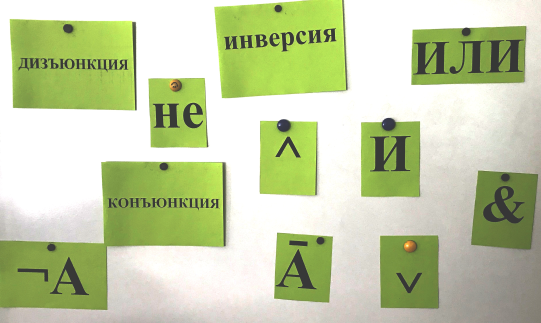 Таким образом команды обмениваются знаниями полученными при проведении «эксперимента».- Значения логической функции для разных сочетаний значений входных переменных – или, как это иначе называют, наборов входных переменных – обычно задается специальной таблицей. Такая таблица называется таблицей истинности. Количество наборов входных переменных можно определить по формуле Q=2N, где n- количество входных переменных.Построим таблицу истинности для F(A)= ĀПосле каждой команде предлагается построить таблицу истинности для логической операции противника. Учитель координирует работу каждой команды. Смотрят видеоролик.Вместе с учителем делают выводы о работе логической операции ИНВЕРСИИ.Отражают все в маршрутном листе.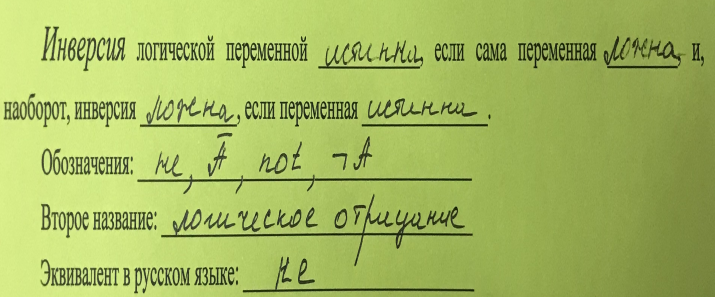 Задание получает каждая группа, время выполнения 3-5 минут. Каждая команда записывает ответы в своем маршрутном листе.К доске приглашается 1 участник команды, на интерактивной доске наглядно показывает работу электрической схемы, зачитывает правило, которое получилось у его команды.Смотрят  на доску  и слушают объяснение учителя, заполняют таблицу истинности в маршрутном листеЛичностные УУД:-  умение структурировать знания; Коммуникативные УУД:- осуществляется формирование продуктивного взаимодействия и сотрудничества со сверстникамиЛичностные УУД:- развитие логического мышления.Коммуникативные УУД:- умение работать в группе; - развитие диалогической речи.Познавательные  УУД:- формирование навыков самостоятельной работы;- формирование навыков исследовательской деятельности.закрепление нового материалаРазберем следующее упражнение вместе. (карточка №1) и работа на доске и в тетради.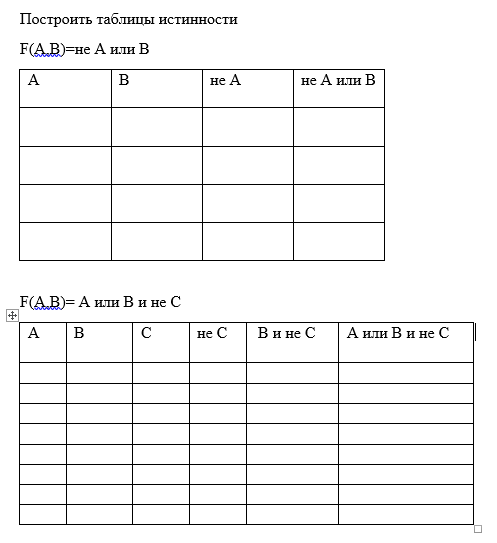 А) Количество логических переменных: 2. Логических операций: 2.      Значит, строк в таблице 22+1(заголовки столбцов) =5, столбцов 2+2=4.Б)  Количество логических переменных: 3. Логических операций: 3.      Значит, строк в таблице 23+1(заголовки столбцов) =9, столбцов 3+3=6.Задание для самостоятельной работы на готовых карточках.Выполняют задание на карточке.Первое задание выполняют с учителем. Второе задание - учащийся выходит к доске и выполняет у доски, остальные сверяют с ним свои решения.- формирование навыков самостоятельной работы;- формирование навыков исследовательской деятельности.Итоги урока, рефлексияИтоги:- Что нового узнали на уроке, достигли ли поставленных целей?Сегодня на уроке….Рефлексия:- Ребята, а теперь я прошу  каждого из вас вернуться к пункту маршрутного листа «Таблица самооценки после изучения материала» и отметить те, пункты, которые вам стали известны после сегодняшнего урока.Отвечают на вопросы.Личностные УУД:- рефлексия результатов деятельности.